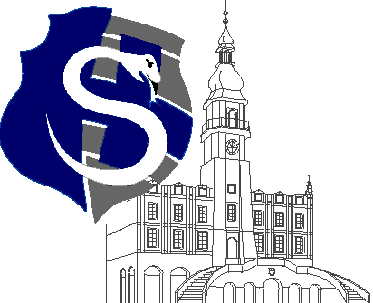 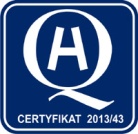 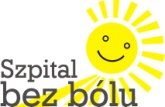 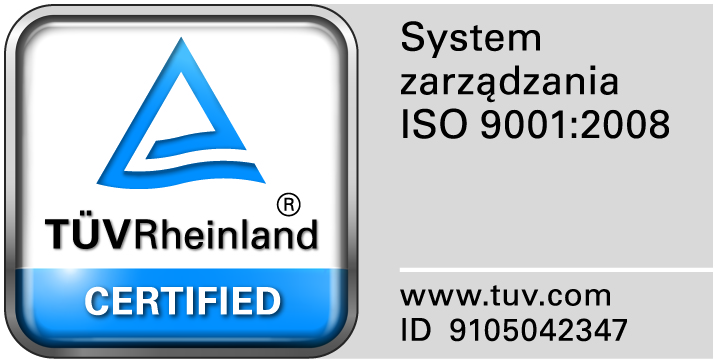 					                                                                                                                  									Zamość 2017-10-25	                                                                 Do  Wszystkich WykonawcówDot: Przetargu nieograniczonego nr 11/PN/17 na dostawę  różnych produktów farmaceutycznychWYJAŚNIENIA ZWIĄZANE Z TREŚCIĄ SIWZDziałając zgodnie z art. 38 ust. 2 ustawy Prawo zamówień publicznych (tj. Dz. U. z 2017 r. poz.1579), w związku z pytaniami  dotyczącymi treści Specyfikacji Istotnych Warunków Zamówienia – Zamawiający przesyła treść pytań nadesłanych do w/w postępowania wraz z odpowiedziami.Pytania i odpowiedzi:Pytanie nr 1Czy w zadaniu 43 pozycja 1 (Sevoflurane 250 ml – 40 butelek) Zmawiający pisząc „Sevoflurane 100%,płyn wziewny a 250 ml x 1 butelka z adapterem do napełnienia parownika" miał na myśli butelkę z fabrycznie zamontowanym adapterem, która nie wymaga nakręcania dodatkowych elementów (kluczy/adapterów) w celu napełnienia parownika?Odpowiedź:  Nie, zgodnie z odpowiedzią na pytanie nr 2 z dnia 20.10.2017r.